Level of organization in an ecosystem (page 30 ISNs)Below is an illustration of the level of organization in an ecosystem.  Please create your own version using a different ecosystem than the one shown below.  You do not need to include biome or biosphere.  Examples of other ecosystems include termperate rainforest, taiga, grassland, desert, tundra, stillwater, river, coastline and coral reefs.  Make sure to label each level – individual, population, community and ecosystem.  Title this “Levels of Organization in an Ecosystem”.  Color is a must! Label three abiotic and three biotic factors witin your illustration.  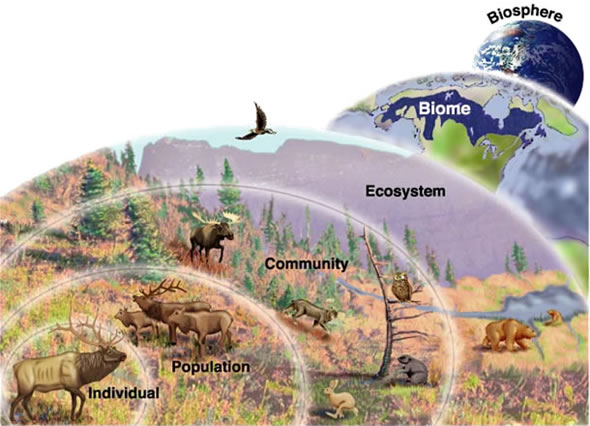 